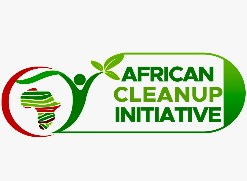 Schools/Beneficiaries of the Recyclespay Educational ProjectBeneficiaries DataNoName of SchoolsAddressBeneficiariesContact PersonRecyclables Collected (kg)1.Isrina School16, Barrister Ahmed Street, Mechanic Bus-Stop, Ajegunle, Lagos. 27Admin1,343.3kg2.My Dream Stead School52, Babatunde Street, Wilmer, Ajegunle, Lagos. 22Founder366.8kg3.Emakreva School10, Nosamu Street, Boundary, Ajegunle, Lagos. 7Proprietress52.8kg4.The Great Children Joy School16, Adegboyega Street, Ilupeju, Lagos. 2Owner67.61kgMARCHMARCHMARCHMARCHNoDateSchoolRecyclables Collected (kg)1.13/03/2020My Dream Stead School23kg2.16/03/2020My Dream Stead School86.1kg3.16/03/2020Isrina Schools111.3kg4.16/03/2020Isrina Schools12kg5.16/03/2020Isrina Schools6.7kg6.16/03/2020Isrina Schools5.4kg7.16/03/2020Isrina Schools4.1kg8.16/03/2020Isrina Schools14.3kg9.16/03/2020Isrina Schools2.2kg10.16/03/2020Isrina Schools2.7kg11.16/03/2020Isrina Schools3.9kg12.16/03/2020Isrina Schools4.1kg13.16/03/2020Isrina Schools8.3kg14.16/03/2020Isrina Schools11kg15.16/03/2020Isrina Schools6.3kg16.16/03/2020Isrina Schools5.5kg17.16/03/2020Isrina Schools3.9kg18.16/03/2020Isrina Schools3.1kg19.16/03/2020Isrina Schools5.4kg20.16/03/2020Isrina Schools2.4kg21.16/03/2020Isrina Schools1.3kg22.16/03/2020Isrina Schools4.1kg23.16/03/2020Isrina Schools3.3kg24.24/03/2020Isrina Schools337kg25.24/03/2020Emakreva School11kg26.24/03/2020Emakreva School6kg27.24/03/2020Emakreva School2kg28.24/03/2020Emakreva School2kg29.24/03/2020Emakreva School13.8kg30.24/03/2020Emakreva School12kg31.24/03/2020Emakreva School6kg32.24/03/2020My Dream Stead School100.3kg33.30/03/2020My Dream Stead School21.2kg34.30/03/2020Isrina School181kgMAYMAYMAYMAY1.11/05/2020Isrina School9.7kg2.11/05/2020Isrina School9.8kg3.11/05/2020Isrina School8kg4.11/05/2020Isrina School16.9kg5.11/05/2020Isrina School6.2kg6.11/05/2020Isrina School6.4kg7.11/05/2020Isrina School201kg8.14/05/2020The Great Children School52.81kgJUNEJUNEJUNEJUNE1.01/05/2020My Dream Stead School77.2kg2.01/05/2020Isrina School34.8kg3.08/05/2020Isrina School89.8kg4.08/05/2020My Dream Stead School59kg5.15/05/2020Isrina School221.4kg6.23/05/2020The Great Children Joy School5.6kg7.23/05/2020The Great Children Joy School4.2kg8.23/05/2020The Great Children Joy School5kg